Figure 19.9 Negative Numbers in Context 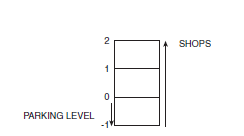 